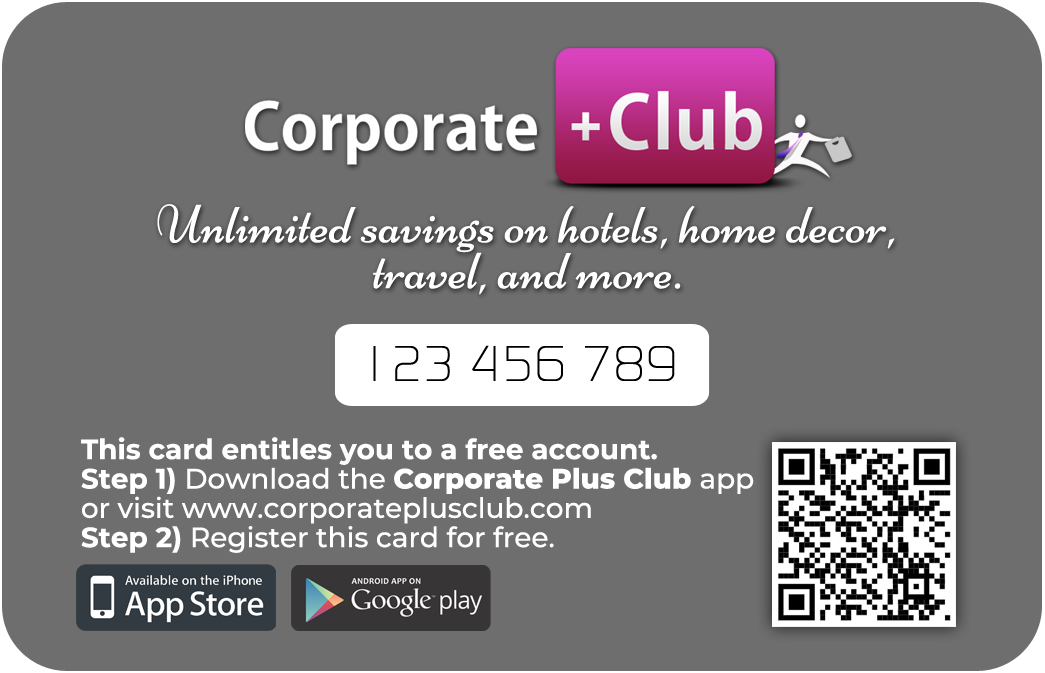 WHEN A CUSTOMER SHOWS YOU THIS CARD, THE FOLLOWING DISCOUNT/OFFER MUST BE HONOURED:________________________________________________________________________________________________________________________________________________________________________________________________________________________________________________________________________________________________________________________________________________________________________________